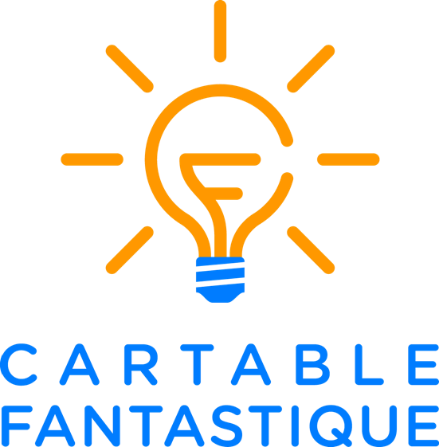 CYCLE 3  - Grandeurs et Mesures : 
Connaître et convertir les durées Niveau 1Le cahier d’exercices pour la classeLes Fantastiques Exercices de Mathématiques              www.cartablefantastique.fr  1   Souligne les unités de mesure correspondant à des durées :  seconde – millilitre – mois – tonne – mètre – siècle – centigramme – heure  2   Vrai ou faux ? Colorie la bonne réponse. 1 an c’est 180 jours ?   Vrai    Faux. 1 siècle c’est 100 ans ?   Vrai    Faux. 1 journée c’est 24 heures ?   Vrai    Faux. 1 heure c’est 60 secondes ?   Vrai    Faux.   3   Entoure l’unité de mesure qui convient : La durée d’un film : siècle –  heure – trimestre La durée d’un weekend : minute – année –  jour La durée d’une saison :  mois – seconde – année      4   Vrai ou Faux ? Colorie la bonne réponse. 1 minute c’est 60 secondes ?   Vrai    Faux. 1 millénaire c’est 1 000 ans ?   Vrai    Faux. 1 trimestre c’est 6 mois ?   Vrai    Faux. 1 année c’est 10 mois ?   Vrai    Faux.   5   Souligne les événements qui durent quelques minutes. la cuisson d’un œuf – le Moyen-âge – l’automne – manger une glace
prendre une douche – un film –  un tour du monde en avion   6   Souligne les événements qui durent plusieurs années.la vie d’un papillon – le brossage des dents – la préhistoire – un match de foot – 
la vie d’un homme – un weekend – la construction de Notre-Dame de Paris – une course à pied  7   Complète avec secondes, minutes, heures et jours.60 ………………….….  c’est 1 heure.24 …………..……  c’est 1 journée. 60 …………..……. c’est 1 minute.365 ……………… c’est 1 an.   8   Complète avec la bonne unité de mesure : jours, semaines, mois, heures, minutes, secondes. Cette chanson dure 2 …… et 50 ……. . Les vacances de Noël durent 2 …… alors que les vacances d’été durent 2 ……. . La bibliothèque est ouverte jusqu’à 18 …… mais elle est fermée 2 …… par semaine  9   Relie les durées entre elles.  1 journée     3 mois     100 ans     12 mois.   1 siècle     24 heures     1 année     1 trimestre.    10   Relie les durées entre elles.  52 semaines     1 millénaire     1 semestre     60 secondes.   6 mois     1 minute      1 an     1 000 ans.  11   Recopie ces durées de la plus longue à la plus courte. 8 mois  –  2 ans  –  90 jours  – 24 heures 10 ans –  1 trimestre –  365 jours – 1 siècle   12   Recopie ces durées de la plus courte à la plus longue. 11 mois  –  1 semestre –  52 semaines – 1 millénaire 5 heures – 60 secondes – 10 minutes – 60 minutes    13   Complète avec jours, an, secondes, siècles, mois, heures.1 année c’est 12 ……..……1 journée c’est 24 ……..…… 52 semaines c’est 1 ……..……2 minutes c’est 120 ……..……48 heures c’est 2 ……..……300 ans c’est 3 ……..……  14   Complète avec le nombre qui convient. Exemple : 1 semestre c’est 6 mois.  14 jours c’est ……..…… semaines  7 millénaires c’est ………..…… ans 8 siècles c’est ……….…… ans3 trimestres c’est ….…..…… mois 500 ans c’est ……...…… siècles 2 semestres c’est ……..…… mois  15   Calcule l’âge de ces personnes.La grand-mère de Léa est née en 1954. En 1998, elle avait ……..…… ans. L’oncle d’Arthur est né en 1981. En 2021, il a  ……..…… ans. Le bébé de Sophie est né en 2015. En 2074, il aura ……..…… ans.  16    Convertis les années en mois. 2 ans = ……..………..…………………………………………………………..…8 ans  = ……..………..…………………………………………………………..… 13 ans = ……………………………………………………………………….…….…100 ans = …………………………………………………………………….…….…  17   Calcule le temps entre ces deux horaires. 
Exemple : Entre 15 h et 17 h 30, il y a 2 h 30.Entre 10 h et 11 h 25, il y a  ……..………….…   Entre 6 h et 8 h 10, il y a  ……..………….…   Entre 16 h et 19 h 45, il y a  ……..………….…   Entre 21 h et 22 h 50, il y a  ……..………….…     18   Recopie et complète avec le nombre qui convient.Il est 9 h 30. Il sera 10 h dans …………….. minutes.Il est 11 h 25. Il sera 11 h 35 dans …………….. minutes.Il est 14 h 10. Il sera 15 h dans …………….. minutes.   19   Complète avec la bonne heure. Il est 17 h 10. Dans 3 h, il sera ……………………Il est 6 h 35. Dans 20 minutes, il sera ………….  .Il est 20 h 05. Dans 1 h 10, il sera ………… .  20   Résous le problème. Octave va à Lyon en train. Le train part à 12 h 15 et le trajet dure 2 h 30. 
À quelle heure arrive le train à Lyon ?   21   Convertis les heures en minutes. (1 heure = 60 minutes). Exemple : 3 heures = 3 x 60 min = 180 minutes 2 heures = 2 x 60 min = ………………..…. minutes 4 heures = 4  x 60 min = ………………..…. minutes7 heures = ………….… x 60 min = ………………..…. minutes5 heures = …………..… x ……………. min = ………………..…. minutes9 heures = …………..… x ……………. min = ………………..…. minutes  22   Convertis les heures en minutes. (1 heure = 60 minutes).Exemple : 14 heures = 14 x 60 min = 840 minutes 12 heures = 12 x 60 min = ……………………… minutes 15 heures = 15 x 60 min = ……………………… minutes  20 heures = ……..… x 60 min = ……………………… minutes   35 heures = ……..… x …………….. min = ……………………… minutes     23   Convertis les heures en minutes. Exemple : 1 h 20 = 60 min + 20 min = 80 minutes 1 h 35 = ……… min + ……… min = …………… minutes1 h 50 = ……… min + ……… min = …………… minutes2 h 15 = ……… min + ……… min + ……… min = …………… minutes2 h 40 = ……… min + ……… min + ……… min = …………… minutes  24   Convertis les heures en minutes. Exemple : 3 h 40 = (3 x 60 min) + 40 min = 180 min + 40 min =  220 minutes 5 h 25 = (……… x 60 min) + ……… min = ……… min + ……… min = …… minutes8 h 05 = (……… x 60 min) + ……… min = ……… min + ……… min = …… minutes13 h 40 = (……… x 60 min) + ……… min = ……… min + ……… min = ……… minutes19 h 30 = (……… x 60 min) + ……… min = ……… min + ……… min = ……… minutes  25   Convertis en heures et en minutes (60 minutes = 1 heure). Exemple : 70 minutes = 60 min + 10 min = 1 h 10 80 minutes = 60 min + …………………. min = ………… 100 minutes = 60 min + ……………………. min = ………… 95 minutes = 60 min + ……………………. min = …………120 minutes = 60 min + ………………….. min = …………  26   Convertis en heures et en minutes (60 minutes = 1 heure). Exemple : 150 minutes = 60 min + 60 min + 30 min = 2 h 30130 minutes = ……….. min + ………… min + ………… min = ………..… 150 minutes = ……….. min + ………… min + ………… min = ………..… 165 minutes = ……….. min + ………… min + ………… min = ………..…180 minutes =  ……….. min + ………… min + ………… min = ………..…  27   Convertis en heures et en minutes (60 minutes = 1 heure).Exemple : 156 minutes = ( 2 x 60 ) +  36 min = 2 h 3684 minutes = ( …………..  x 60 ) + …………….….. min = …………………………….99 minutes = ( …………..  x 60 ) + …………….….. min = …………………………….138 minutes = ( …………..  x 60 ) + …………….….. min = …………………………….171 minutes = ( …………..  x 60 ) + …………….….. min = …………………………….  28   Résous le problème. Le matin, Octave met 10 minutes pour se laver, 8 minutes pour s’habiller et 17 minutes pour prendre son petit-déjeuner. Puis, il marche 15 minutes pour aller à l’école. Combien de temps Octave met-il pour se préparer le matin ? …………………………………………………………………………………………………… L’école commence à 9 h. Si Octave part à 8 h 50, est-ce qu’il arrivera à l’école à temps? ……………………………………………………………………………………………………  29   Calcule les différents horaires dans le monde.   En France, il est 15 h. Avec les fuseaux horaires, l’heure n’est pas la même dans d’autres pays du monde : Il y a 7 heures de plus au Japon. Quelle heure est-il au Japon ? …………………………………………………………………………………………………………………………………………………………………………………………………………Il y a 7 heures de moins au Mexique. Quelle heure est-il au Mexique ?…………………………………………………………………………………………………………………………………………………………………………………………………………  30   Choisis la bonne réponse.  Léo a rendez-vous chez le dentiste à 11 h 00. Le trajet pour aller chez le dentiste dure 45 minutes. À quelle heure Léo doit-il partir de chez lui ?  10 h 45 min       10 h 15 min      10 h 30 min.     31   Recopie ces durées de la plus courte à la plus longue.  2 h 00   – 1 h 15  –    150 minutes –   90 minutes   80 minutes  –  1 h 30  –  1 h 05   –  75 minutes    32   Convertis les minutes en secondes. (1 minute = 60 secondes)5 minutes = ……..………….… 8 minutes = ……..………….…  10 minutes = ……..………….… 20 minutes = ……..………….…   30 minutes = ……..………….…60 minutes = ……..………….…    33   Convertis les minutes en secondes.  Exemple :  2 min 15 s = (2 x 60 s) + 15 s = 135 secondes 3 min 30 s = ( ……  x  ……..  s ) + ……….. s = ………….  secondes6 min 45 s = ( ……  x  ……..  s ) + ……….. s = ………….  secondes10 min 05 s = ………………………………………………………………………………..40 min 20 s = ………………………………………………………………………………..  34    DÉFI  Qui est le plus rapide ? Écris la bonne réponse.  Julien, Sami et Thomas font le tour du terrain de foot : - Julien a mis 90 secondes - Sami a mis 1 min 20 secondes - Thomas a mis 20 secondes de moins que Julien……………………… est le plus rapide.   35   Convertis en minutes et en secondes.   Exemple : 70 secondes = 60 s + 10 s = 1 min 10 s85 secondes = 60 s + ………s  = ……….…… 74 secondes = 60 s + ………s  = ……….……93 secondes = 60 s + ………s  = ……….……108 secondes = 60 s + ………s  = ……….……  36   Convertis en minutes et en secondes.   Exemple : 125 secondes = 60 s + 60 s + 5 s = 2 min 05 s136 secondes  = ……… s + ……… s + ……… s = ……….……152 secondes  = ……… s + ……… s  + ……… s  = ……….……..124 secondes = ……… s + ……… s  + ……… s  = ……….……..149 secondes = ……… s + ……… s  + ……… s  = ……….……..  37   Convertis en minutes et en secondes.  Exemple : 135 secondes = (2 x 60 s) + 15 s = 2 min 15 s157 secondes  = ( …………….. x 60 s) + ………….. s = …………………..190 secondes  = ( …………….. x 60 s) + ………….. s = …………………..260 secondes  = ( …………….. x 60 s) + ………….. s = …………………..340 secondes  = ( …………….. x 60 s) + ………….. s = …………………..  38   Complète avec <, > ou =.3 minutes …………..  180 secondes 140 secondes ……………… 2 minutes 1 min 10 s ………………  90 secondes190 secondes ……………… 2 min 30 s  DÉFI    Connais-tu bien le calendrier ?   39   Écris la bonne date. Les vacances d’hiver commencent le samedi 12 février et dure 15 jours. 
Quelle sera la date de la rentrée ?
………………………………………………………………………………………………..Les vacances de printemps se terminent le 25 avril et ont duré 16 jours. 
À quelle date ont commencé les vacances de printemps ?
………………………………………………………………………………………………..Les vacances de Noël commencent le 18 décembre et se terminent le 3 janvier. Combien de jours durent les vacances de Noël ? 
………………………………………………………………………………………………..  40   Écris la bonne date.Nous sommes le 22 janvier. Dans 10 jours, nous serons le ………………………..Nous sommes le 30 mars. Dans 17 jours, nous serons le ………………………….Nous sommes le 4 avril. Dans 2 mois, nous serons le ………………………………Nous sommes le 21 octobre. Dans 6 mois, nous serons le …………………………  41   Calcule le nombre de jours.  De janvier à mars = ……..……………………………………………………..…….…   De juin à septembre = ………………………………………………….……………… De octobre à janvier = …………………………………………….…..………………. De février à mai = ……………………………………………………..………..…….… 